Sales Letter AssignmentInstructions: Fill in the blanks in this sales letter to incorporate vivid, descriptive language that will attract the reader’s attention and retain his or her interest.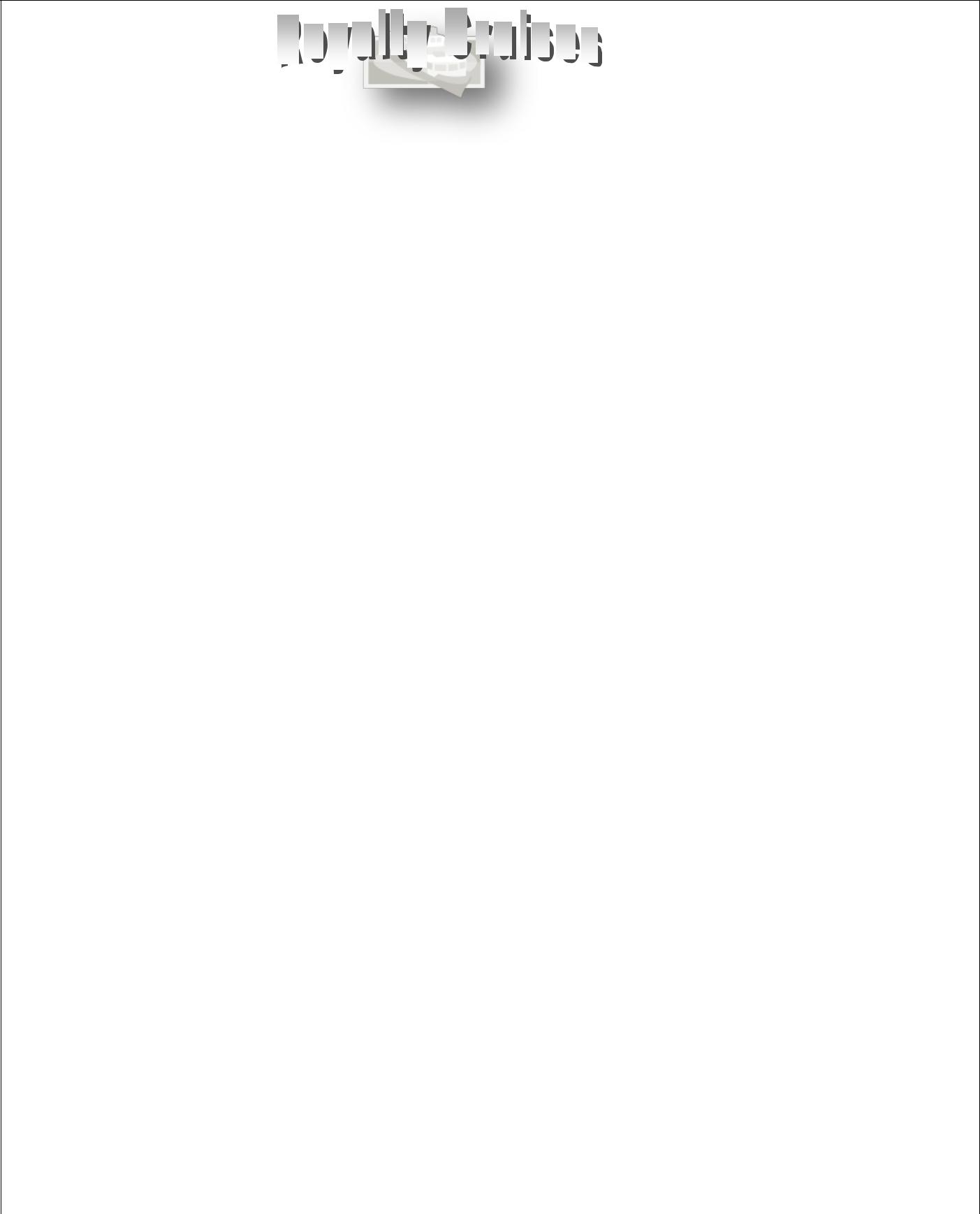 1123 Arron Ave. Tampa, FL 33786Tel: (352) 348-1500 Fax: (352) 348-1353October 24, 2011Janet Marsden1414 Red Rose Rd.Dunnellon, FL 34779Dear  Janet,Imagine swinging gently to and fro on a soft cotton hammock, surrounded by nothing but sea and sun. As you lounge on the broad, shady deck of the 1.) _________ luxury liner, you 2.)_________ and dream about the 3.) _________ you’ll enjoy this evening after your 4.) _________ in the 5.) _________. A tantalizing picture, wouldn’t you agree?Royalty Cruises can put you in that picture for real, Janet.On November 11, 2011, Royalty Cruises will give away two all-expenses-paid, five-day cruises on the exquisitely appointed Royal Sea Duchess (including airfare!). Two lucky winners and their companions (limit one companion per winner) will sail the Western Caribbean, stopping to 6.) _________ and enjoy some of the world’s best 7.) _________.We want to make this dream a reality for you, Janet, but you have to come to dinner first.You can enter the giveaway and also learn more about Royalty Cruises while you enjoy a sumptuous three-course meal at the 8.) _________ Wellington Hotel in downtown Tampa at6 p.m. on Tuesday, November 11. The dinner is free, and your entry in the contest is also free. All you have to do is watch our Get to Know Royalty film and listen to Captain Mel Tanner as he introduces you to the many pleasures of cruising as a guest of Royalty.Use the enclosed RSVP card to reserve your dining table today, Janet. Be sure you indicate on the card the number of family members or friends you’ll be bringing along too(maximum of four, including yourself), plus your group’s entrée and dessert preferences.9.) __________Good luck!Bob TurneyPromotions Directorencl. RSVP Card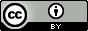 1.) Insert modifier(s).2.) Insert verb with or without modifier(s).3.) Insert nounwithmodifier(s).4.) Insert word or phrase(s).5.) Insert placename or nounwithmodifier(s).6.) Insert phrase(s).7.) Insert phrase(s).8.) Insert noun(s) with modifier(s).9.) Insert closing statement.The Saylor Foundation 1Sales Letter Answers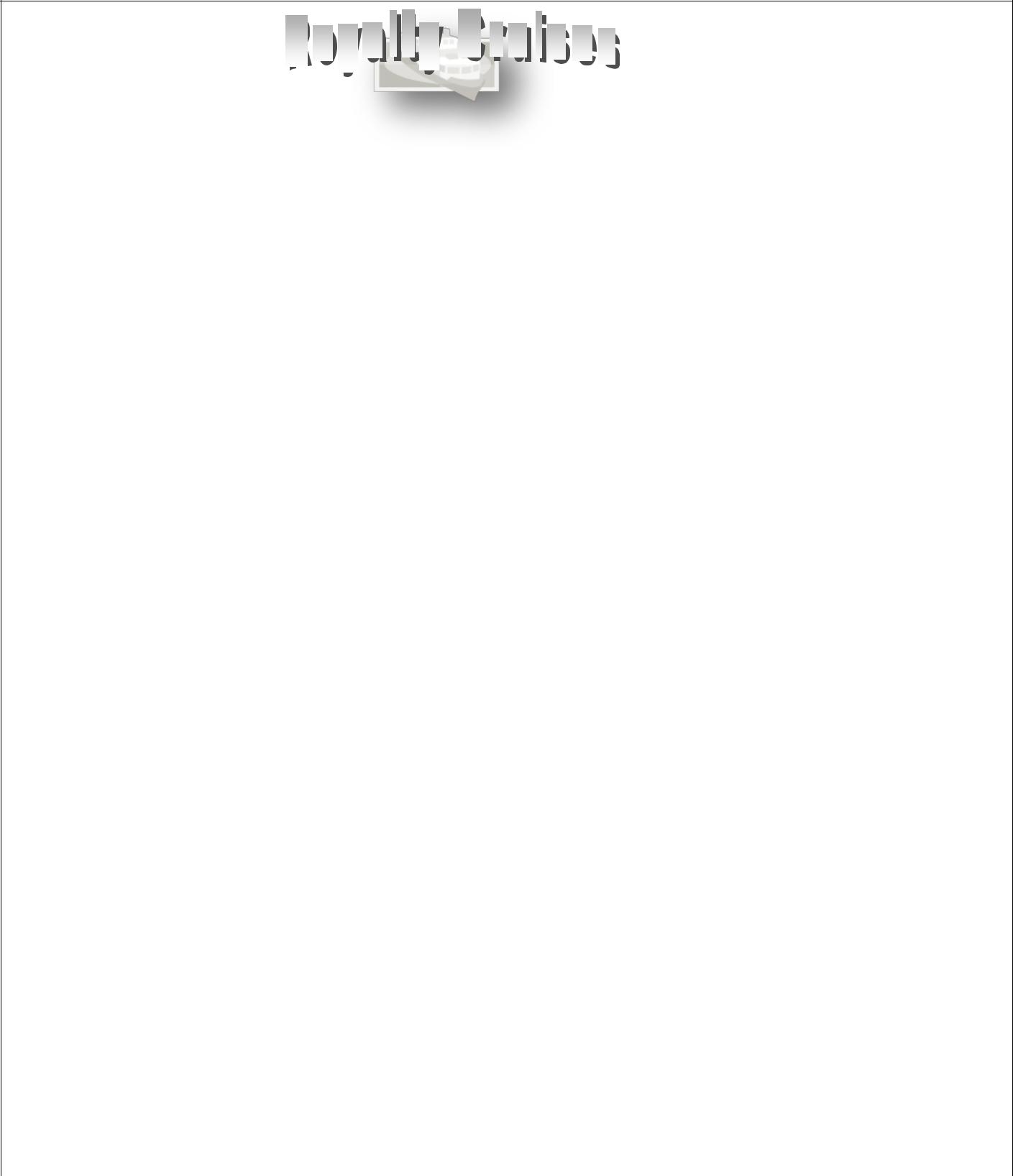 1123 Arron Ave. Tampa, FL 33786Tel: (352) 348-1500 Fax: (352) 348-1353October 24, 2011Janet Marsden1414 Red Rose Rd.Dunnellon, FL 34779Dear  Janet,Imagine swinging gently to and fro on a soft cotton hammock, surrounded by nothing but sea and sun. As you lounge on the broad, shady deck of the elegantly appointed luxury liner, you sip lazily on a fruity tropical drink and dream about the gourmet tiramisu you’ll enjoy this evening after another sumptuous dinner in the ship’s lavish sushi bar. A tantalizing picture, wouldn’t you agree?Royalty Cruises can put you in that picture for real, Janet.On November 11, 2011, Royalty Cruises will give away two all-expenses-paid, 5-day cruises on the exquisitely appointed Royal Sea Duchess. Two lucky winners and their companions (limit one companion per winner) will sail the Western Caribbean, stopping to shop in the Pirates Village at Little Port Royal and enjoy some of the world’s best dolphin watching in Pirates Cove.We want to make this dream a reality for you, Janet, but you have to come to dinner first.You can enter the giveaway and also learn more about Royalty Cruises while you enjoy a sumptuous three-course meal at the historic Wellington Hotel in downtown Tampa at 6 p.m. on Tuesday, November 11. The dinner is free, and your entry in the contest is also free. All you have to do is watch our Get to Know Royalty film and listen to Captain Mel Tanner as he introduces you to the many pleasures of cruising as a guest of Royalty.Use the enclosed RSVP to reserve your dining table today, Janet. Be sure you indicate on the card the number of family members or friends you’ll be bringing along too (maximum of four, including yourself), plus your group’s entrée and dessert preferences.Your dream vacation awaits you, Janet. Return the RSVP card and make it a reality. Good luck!1.) Insert modifier(s).2.) Insert verb with or without modifier(s).3.) Insert nounwithmodifier(s).4.) Insert word or phrase(s).5.) Insert place name or noun with modifier(s).6.) Insert phrase(s).7.) Insert phrase(s).8.) Insert noun(s) with modifier(s).9.) InsertThe Saylor Foundation 2P. S.Remember, you can’t win if you don’t participate . . . and don’t forget to bring your friends!The Saylor Foundation 3P.S.10.) Insert10.) _______________________________________________________________postscript.Bob TurneyclosingPromotions Directorstatement.encl. RSVP Card10.) Insertpostscript.